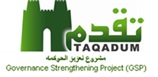 استمارة التوحيد القياسي الاجراءات المبسطة للخدمةالتوقيتات(اختياري)الاجراءات المبسطة لتقديم الخدمة للمستفيد1- تقديم طلب من قبل احد اعضاء الهيئة التأسيسية الى المدير العام.2- احالة الطلب الى قسم التعليم العام والملاك لغرض عرضه على اللجنة المشكلة / المدير العام3- اجراء كشف موقعي على البناية لغرض مطابقة الشروط وفق قانون التعليم الاهلي والاجنبي / اللجنة4- احالة الطلب الى المديرية العامة للتعليم العام والاهلي والاجنبي لاستحصال موافقة الوزير من قبل المديرية العامة للتربية.5- اصدار امر وزاري بفتح الروضة من قبل المديرية العامة للتعليم العام والاهلي والاجنبي.6- اصدار بيان فتح الروضة من قبل قسم التخطيط التربوي في المديرية العامة للتربية.